Прокуратура Сызранского района разъясняет:Упрощен порядок трудоустройства несовершеннолетних в возрасте от 14 до 18 лет         Разъясняет заместитель прокурора Сызранского района Геннадий Лебедев.         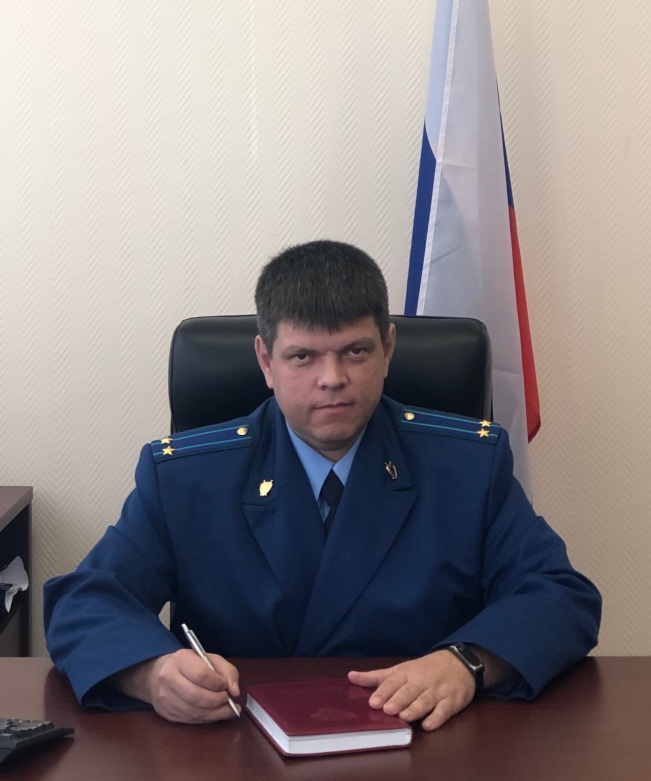           В статью 63 Трудового кодекса РФ внесены изменения, упростившие процедуру трудоустройства несовершеннолетних лиц в возрасте от 14 до 18 лет. Так, исключено требование о необходимости получения согласия органа опеки и попечительства для заключения трудового договора с подростком, достигшим возраста 14 лет. Теперь для этого достаточно письменного согласия одного из родителей (попечителя).           Трудоустройство достигших 14 лет детей-сирот и детей, оставшихся без попечения родителей, осуществляется с письменного согласия органа опеки и попечительства или иного законного представителя. 24.08.2023